Scenariusz z realizacji projektu edukacyjnego w ramach 
Narodowego Programu Rozwoju CzytelnictwaTytuł: „Pamiątka z Nowego Sącza – zakładka do książki”.Klasa 1 PpC, wychowawca: Mirosława RolkaLiczba uczniów: 3 Cele główne:- promowanie czytania i zainteresowania literaturą,- utrwalanie nawyków czytelniczych i zainteresowania czytelnictwem,- doskonalenie umiejętności słuchania i interpretowania,- doskonalenie pracy w grupie.Materiały i narzędzia:- kartki ozdobne,- gilotyna do cięcia papieru,- nożyczki,- dziurkacz,- klej,- kolorowe wstążki,- kartki z wydrukowanymi cytatami o wartości płynącej z czytania.Przebieg zajęć:Przedstawienie grupie celu zajęć.Prezentacja różnych zakładek do książek Czytanie przez nauczyciela cytatów i złotych myśli o wartości płynącej z czytania książek.Przygotowanie niezbędnych materiałów i narzędzi do wykonania zakładek.  Przycinanie kolorowych kartek do odpowiedniej wielkości przy użyciu gilotyny do cięcia papieru.Przyklejanie cytatów do zakładek.Wykonanie dziury dziurkaczem i przywiązanie wstążek.Ozdabianie zakładek.Możliwość zastosowania zakładek w książkach. Ewaluacja zajęć za pomocą piktogramów.Efekt pracy:- zainteresowanie uczniów literaturą,- utrwalenie nawyków czytelniczych,- udoskonalenie umiejętności słuchania,- umiejętność współpracy w zespole.Bibliografia:Księga życzeń i podziękowań, Opracowanie zbiorowe, Wyd. Buchman 2009 r.Księga złotych myśli, Opracowanie zbiorowe, Wyd. Arystoteles 2008 r.…………………….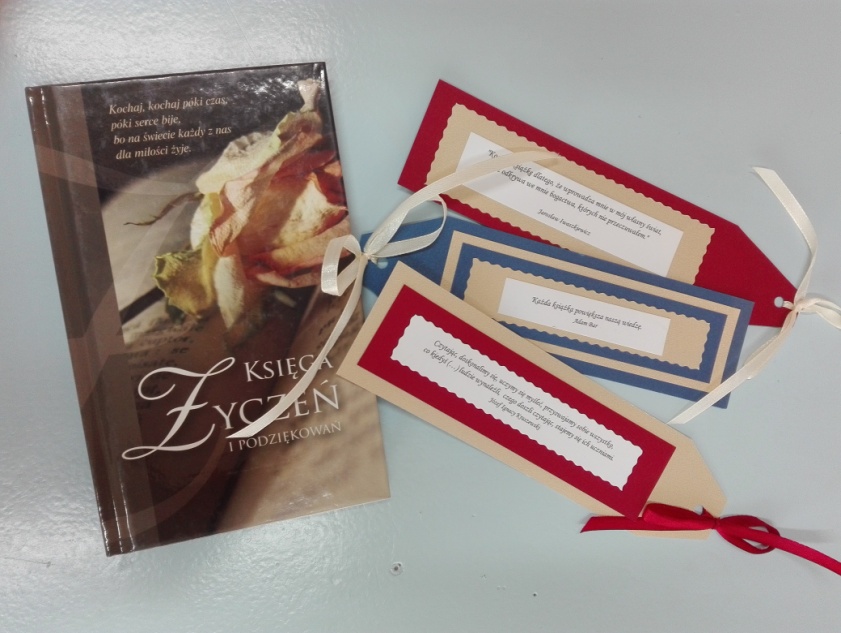 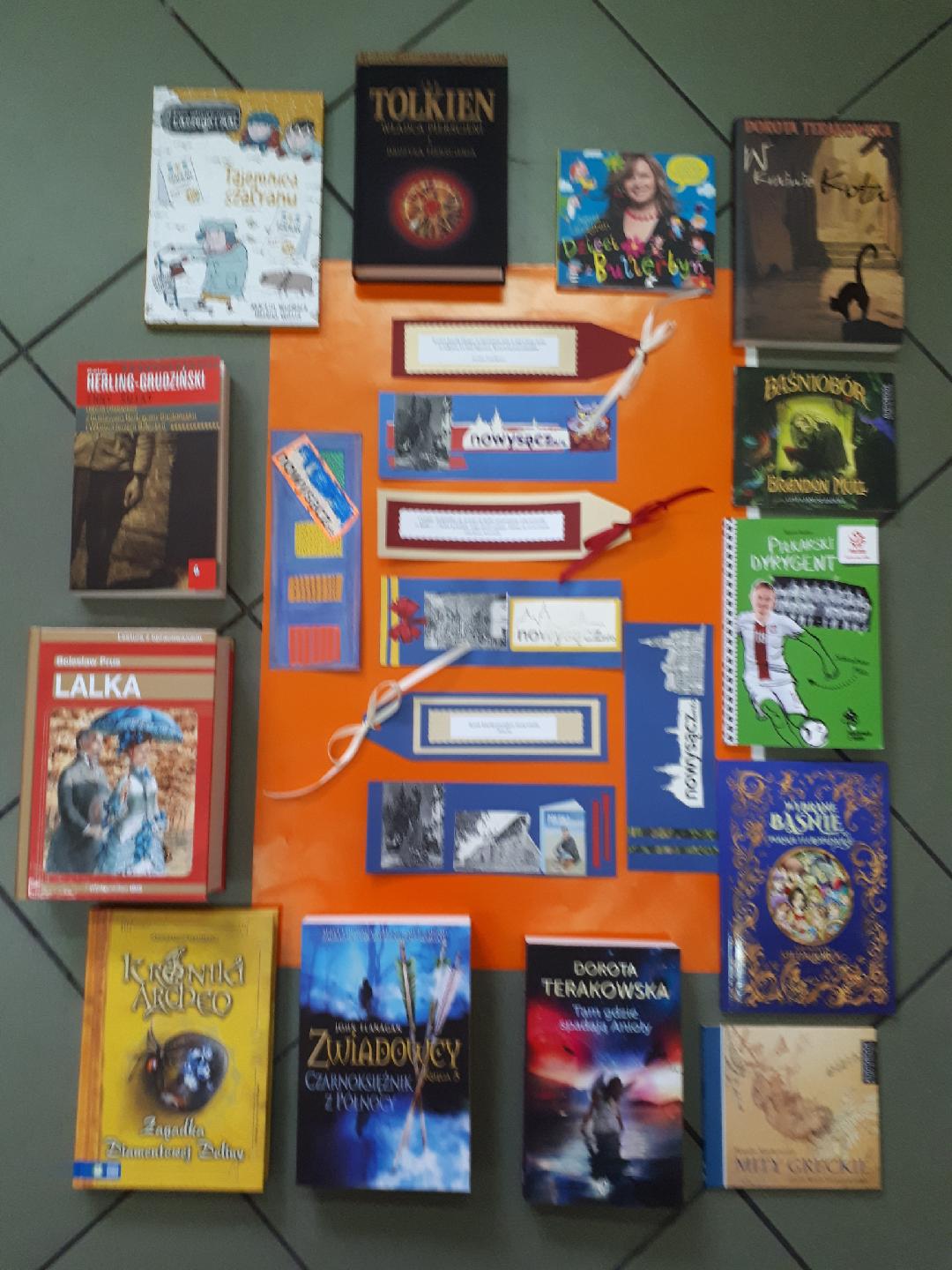 